From COGNIA: APPENDIX A: ESOL PlanInteresting: IR less effective for ELL page 34Appendix B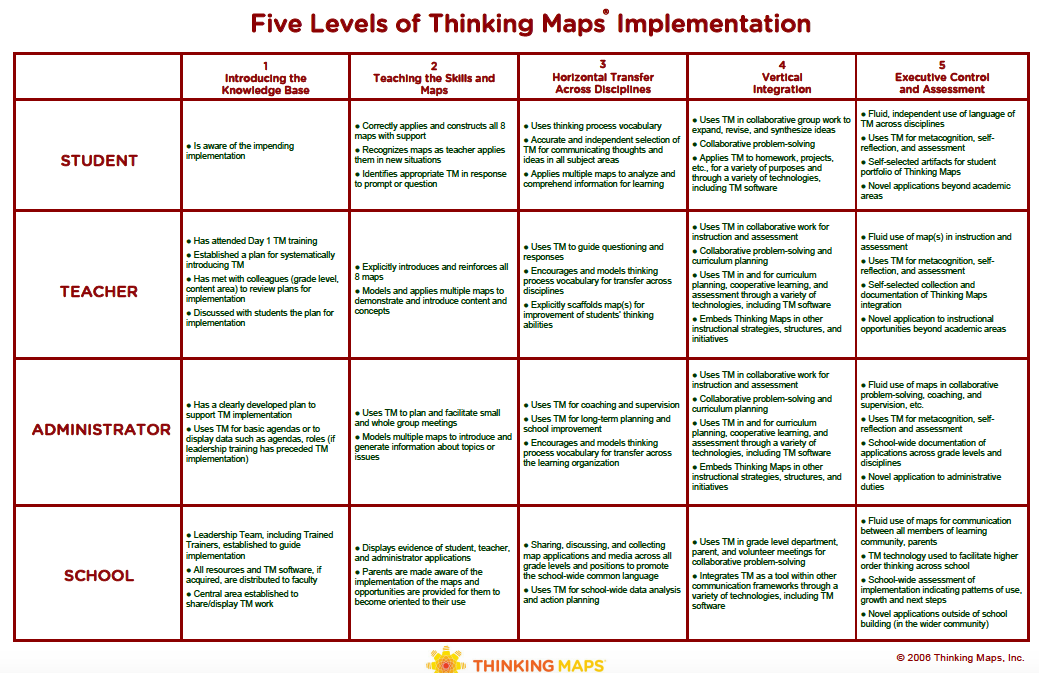 Collaborative CultureData Driven DecisionsHigh Impact InstructionGoal: RBCES will use common strategies to create a safe & connected school family to increase student achievement. Goal: RBCES will increase the effectiveness of tiered interventions resulting in increased student achievement. Goal: RBCES will provide rigorous standards-based learning experiences; monitor and adapt for learning to increase student achievement.Professional Development:Schoolwide expectations and routinesClassroom Meetings CDAT/Conscious Discipline (Summer & monthly PD) Professional Development:MTSS training on systems of support including tier 2 and tier 3 roles and responsibilities of staffProfessional Development: K-5 Instructional practice guideK-5 Thinking MapsK-5 ESOL strategiesStrategies: Ensure Tier one system for behavior is implemented with fidelity to establish a sense of safety and belonging. Strengthen tier 2 and 3 systems of supports that teach missing executive functioning skills and social-emotional competencies including mentorship.Establish consistent common communication for parents using class dojo and quarterly parent activities/trainings focused on academics.Strategies: Teachers will analyze student common formative assessments in ELA/math to determine proficiency and plan intervention.The lowest 35% and subgroups not meeting 41% proficiency will be monitored by teacher teams for progress. Consistently meet with attendance committee and provide interventions for students off track for attendance.Strategies: Teacher instruction, student task, student output and assessments will be aligned to the grade level standard. Students will do the majority of the work in the lesson.Science??Teachers will use research-based strategies to improve outcomes for English language learners. See appendix AMonitoring for Evidence:  Parent survey data and sign-in sheets Gallup Survey & Action PlansSimplifying RTI Culture SurveyMid-year Success Plan reflectionDiscipline data EWS dataMonitoring for Evidence: CFA data (Mid/end module, Comp checks)MAPS assessmentsFSA dataIRLA dataIntervention logsEWS dataMonitoring for Evidence: Classroom walkthroughsCFA dataMAPS assessmentsFSA dataIRLA dataCollaborative CultureCollaborative CultureCollaborative CultureCollaborative CultureCollaborative CultureCollaborative CultureCollaborative CultureGoal: RBCES will create a safe & connected school family to increase student achievement.Goal: RBCES will create a safe & connected school family to increase student achievement.Goal: RBCES will create a safe & connected school family to increase student achievement.Goal: RBCES will create a safe & connected school family to increase student achievement.Professional Development:Schoolwide expectations and routinesClassroom Meetings Conscious Discipline (Summer & monthly PD)Professional Development:Schoolwide expectations and routinesClassroom Meetings Conscious Discipline (Summer & monthly PD)Professional Development:Schoolwide expectations and routinesClassroom Meetings Conscious Discipline (Summer & monthly PD)StrategyAction StepTimelineLeadLeadMonitoringGrant funds1. Ensure Tier one system for behavior is implemented with fidelity to establish a sense of safety and belonging. Provide visual routines for students and staff. Provide visual school-wide expectations for students and staff  Pre-planningAdminCDATTeachersAdminCDATTeachersBehavior data-EWSPre-referralWalkthrough- school counselor and social worker1. Ensure Tier one system for behavior is implemented with fidelity to establish a sense of safety and belonging. Establish a Conscious discipline action team (CDAT) to guide staff in tier one system for behavior. Summer 2021AdminLDC-MaintenanceTier 1 behavior-data review TeachersSchool counselorSocial workerAdminLDC-MaintenanceTier 1 behavior-data review TeachersSchool counselorSocial workerBehavior data-EWSPre-referralWalkthrough- school counselor and social worker1. Ensure Tier one system for behavior is implemented with fidelity to establish a sense of safety and belonging. Establish, teach and reteach helpful behavior (school-wide expectations) First 2 weeks and maintain throughout the year by doing a reboot each quarter Throughout the yearAdminSEL team- model & supportTier 1 behavior-data review TeachersAdminSEL team- model & supportTier 1 behavior-data review TeachersBehavior data-EWSPre-referralWalkthrough- SEL team, AdminMaster schedule-Admin review1. Ensure Tier one system for behavior is implemented with fidelity to establish a sense of safety and belonging. Engage in professional learning on conscious discipline strategies. Train staff on the power of attention and unity. Train staff how to use the skill of assertiveness and encouragement.  Summer PDThroughout the year during early releaseAdminSEL teamTier 1 behavior-data review AdminSEL teamTier 1 behavior-data review Staff conversations about behaviorsPre-post survey with staff1. Ensure Tier one system for behavior is implemented with fidelity to establish a sense of safety and belonging. Create a first 2-week plan of teaching students expectations and helpful behavior. Create a reboot teaching plan at the beginning of each quarter. PreplanningQuarterlyAdminSEL teamTier 1 behavior-data review TeachersAdminSEL teamTier 1 behavior-data review TeachersStaff conversations about behaviorsPre-post survey with staff2. Strengthen tier 2 and 3 systems of supports that teach missing executive functioning skills and social-emotional competencies including mentorship.Schedule small groups for students needing lessons on social-emotional competencies and executive functioning skillsBeginning in September and continuing throughout the year SEL TeamCDATTier 1 behavior-data review SEL TeamCDATTier 1 behavior-data review Students growth in social-emotional competencies  and executive functioning skills evidenced through tier 2 and tier 3 supports no longer being needed.2. Strengthen tier 2 and 3 systems of supports that teach missing executive functioning skills and social-emotional competencies including mentorship.Develop systematic school-wide jobs and mentoring opportunities for students in need of tiered behavior supports Beginning in August and continuing throughout the yearSEL TeamTier 1 behavior-data review SEL TeamTier 1 behavior-data review Behavior data-EWSPre-referral3. Establish consistent communication for parents and quarterly parent activities/trainings focused on academics.Utilize a consistent digital application Class Dojo school-wide for teachers and families to communicate efficiently. Summer PDPre-planningTeacher leader- trainTeachers- implementTeacher leader- trainTeachers- implementParent Survey3. Establish consistent communication for parents and quarterly parent activities/trainings focused on academics.Provide a parent event per quarter that includes food, social and academic elements. See last pageAdminParent Involvement coordinator AdminParent Involvement coordinator Sign-in sheetsParent Survey3. Establish consistent communication for parents and quarterly parent activities/trainings focused on academics.Teachers and behavior support staff will communicate something positive about each student monthly with parents/families. Communication will be documented in the Parent Communication LogPreplanning August 3rd TeachersSLTTeachersSLTParent Communication LogData Driven DecisionsData Driven DecisionsData Driven DecisionsData Driven DecisionsData Driven DecisionsData Driven DecisionsData Driven DecisionsGoal: RBCES will increase the effectiveness of tiered interventions resulting in increased student achievement.Goal: RBCES will increase the effectiveness of tiered interventions resulting in increased student achievement.Goal: RBCES will increase the effectiveness of tiered interventions resulting in increased student achievement.Goal: RBCES will increase the effectiveness of tiered interventions resulting in increased student achievement.Professional Development:MTSS training on systems of support including tier 2 and tier 3 roles and responsibilities of staffProfessional Development:MTSS training on systems of support including tier 2 and tier 3 roles and responsibilities of staffProfessional Development:MTSS training on systems of support including tier 2 and tier 3 roles and responsibilities of staffStrategyAction StepTimelineLeadLeadMonitoringGrant funds1. Teachers will analyze student common formative assessments in ELA/math to determine proficiency and plan intervention cycles.Calibrate on how to give assessment, establish common expectations and gradingThroughout the yearAdminTeam leads- implement & leadPLC- data reviewContent coachAdminTeam leads- implement & leadPLC- data reviewContent coachCFA dataTiered assessment dataQuarterly assessmentsIRLA1. Teachers will analyze student common formative assessments in ELA/math to determine proficiency and plan intervention cycles.Mapping out CFA’s with essential standards Summer PDTeacher pre-planContent coach PLC- data reviewContent coach PLC- data reviewCFA dataTiered assessment dataQuarterly assessmentsIRLA1. Teachers will analyze student common formative assessments in ELA/math to determine proficiency and plan intervention cycles.Train staff on MTSS- systems of support including tier 2 and tier 3 roles and responsibilities of staffSummer PD1. Admin2. SBIT team1. Admin2. SBIT teamTiered assessment data1. Teachers will analyze student common formative assessments in ELA/math to determine proficiency and plan intervention cycles.Intervention tier 2/3ELA: IRLA and CFA data will be analyzed monthly and intervention groups will be created for a 3 week cycle for tiered instruction.Math: Prior year fluency standard in 4 week cycles in Q1 then shift to grade level standards in Q2Throughout the year1. Admin2. PLC3. Content coach1. Admin2. PLC3. Content coachCFA dataTiered assessment dataQuarterly assessmentsIRLA2.The lowest 35% and subgroups not meeting 41% proficiency will be monitored by teacher teams for progress. TWEAK TiffanyData wall will be created in PLC room with students in subgroups to monitor progress. The problem solving process will be used to develop action steps to support the growth of students.  QuarterlyDuring intervention data cyclesAdminTeam leadContent coachAdminTeam leadContent coachPLC NotesPLC observations3.Consistently meet with attendance committee and provide interventions for students off track for attendance.Committee will problem solve students off track for attendance and provide supports. Monthly1. Admin2. Attendance committee1. Admin2. Attendance committeeEWS dataHigh Impact InstructionHigh Impact InstructionHigh Impact InstructionHigh Impact InstructionHigh Impact InstructionHigh Impact InstructionHigh Impact InstructionGoal: RBCES will provide rigorous standards-based learning experiences; monitor and adapt for learning to increase student achievement.Goal: RBCES will provide rigorous standards-based learning experiences; monitor and adapt for learning to increase student achievement.Goal: RBCES will provide rigorous standards-based learning experiences; monitor and adapt for learning to increase student achievement.Goal: RBCES will provide rigorous standards-based learning experiences; monitor and adapt for learning to increase student achievement.Professional Development: K-5 Instructional practice guideK-5 Thinking MapsK-5 ESOL strategiesProfessional Development: K-5 Instructional practice guideK-5 Thinking MapsK-5 ESOL strategiesProfessional Development: K-5 Instructional practice guideK-5 Thinking MapsK-5 ESOL strategiesStrategyAction StepTimelineLeadLeadMonitoringGrant fundsTeacher instruction, student task, student output and assessments will be aligned to the grade level standard. Teachers will unpack standards in math and ELA as part of the PLC process aligned to question #1What do we want all students to learn?Weekly throughout the year1. PLC Facilitators-lead2. Coaches support1. PLC Facilitators-lead2. Coaches supportPLC NotesTeacher instruction, student task, student output and assessments will be aligned to the grade level standard. Teachers will engage in learning BEST standards K-2 and LAFS 3-5. Summer PD1. Admin2. PLC3. Content coach1. Admin2. PLC3. Content coachLearning walk dataCommon formative Teacher instruction, student task, student output and assessments will be aligned to the grade level standard. Thinking maps will be continued to be implemented with a focus on the frame of reference and using the maps to lead to writing. Thinking Maps Thursday-post a Thinking Map on Facebook and highlight in PLC room/office. Have an Admin Map Contest with children.Summer PDThroughout the year1. Admin2. Content coach1. Admin2. Content coachClassroom walkthroughsStudent work samplesTeacher instruction, student task, student output and assessments will be aligned to the grade level standard. Student work protocols will be used to analyze student work for alignment to the standard. Throughout the year1. Admin2. PLC3. Content coach1. Admin2. PLC3. Content coachClassroom walkthroughsStudent work samplesStudents will do the majority of the work in the lesson. Engagement strategies professional development so instruction aligns to core action 2 and 3 of the IPG tool. Summer PD Throughout the year1. Admin2. Content coach1. Admin2. Content coachStudents will do the majority of the work in the lesson. Teachers participate in a learning walk led by instructional coaches and administration using the IPG tool. Sept. Nov. Feb April Admin Coaches scheduleAdmin Coaches scheduleInstructional calendarLearning walk trend dataStudents will do the majority of the work in the lesson. Learning walk data will be analyzed by the SLT for trends and utilized to determine next steps for professional learning.Sept. Nov. Feb AprilAdmin will gather dataSLT will action plan around trendsAdmin will gather dataSLT will action plan around trendsSLT meeting agenda after progress reports quarterlyStudents will do the majority of the work in the lesson. Feedback on the alignment of instruction to the IPG tool will be provided to each teacher visited after the learning walk. Sept. Nov. Feb AprilAdmin will provide feedback to teachersAdmin will provide feedback to teachersCopy of IPG tool feedback ScienceTeachers will use research-based strategies to improve outcomes for English language learners       See appendix AESOL and content coaches will collaborate to identify key strategies for implementationTrain monitor Throughout yearDistrict support to adminESOL CoachDistrict support to adminESOL CoachIRLA dataLearning walk dataCommon formative Anchor chart evidence of vocabulary strategy learning2.6The institution implements a process to ensure the curriculum is aligned to standards and best practices.All educators are engaged in a process to align curriculum to standards and best practice While PLCs are protected time, not all PLC times are spent aligning standards and best practices with the curriculum.1.3The institution engages in a continuous improvement process that produces evidence, including measurable results of improving student learning and professional practice.Ongoing collection, analysis, and use of data to measure results and outcomes related to the goals
Results of the continuous improvement process consistently and clearly communicated to all representative internal and external stakeholder groups  While data is collected for large outcomes such as FSA testing and Gallup surveys, we question rather of data is shared with all internal stakeholders.Building Capacity of ParentsBuilding Capacity of ParentsHow will this impact Student Achievement?TentativeDate/TimeAre they flexible?Check all that apply.Check all that apply.Check all that apply.Check all that apply.How will this support learning at home?SUP Goal (s) this Strategy supportsTitle/Topic of EventTitle/Topic of EventHow will this impact Student Achievement?TentativeDate/TimeAre they flexible?TransportationMeal           RefreshmentsChildcareTranslationHow will this support learning at home?SUP Goal (s) this Strategy supportsCurriculum AreasReading NightMath/Science NightMOSI night  https://www.mosi.org/groups/ IRLA/FSA informationWill equip parents to help their children at home and emphasize the importance of doing their best.  SeptemberJanuaryDecember XXParents will understand the expectations of the standards and have ideas of how to help. Goal: RBCES will provide rigorous standards-based learning experiences; monitor and adapt for learning to increase student achievement.Achievement Levels, Expectations and  AssessmentsBack to School BashRegistration/Open HousePastries with parentsCommunicating expectations, modes of communication between school and family, JulyAugustMayXXParents will be informed of how their child’s instructional day is organized and ways they can partner with the school.Goal: RBCES will use common strategies to create a safe & connected school family to increase student achievement.Progress MonitoringParent Conference nightsPartnering with parents and empowering them to be informed of their child’s progress. SeptemberJanuaryXxParents will be informed of their child’s progress and how they can help at home.Goal: RBCES will increase the effectiveness of tiered interventions resulting in increased student achievement.Goal: RBCES will provide rigorous standards-based learning experiences; monitor and adapt for learning to increase student achievement.Other ActivitiesCelebrating diversityFall festival, Hispanic heritage, Friendship Dance African American heritageStudents celebrating cultures and sharing learningOctoberNovemberFebruaryXXGoal: RBCES will use common strategies to create a safe & connected school family to increase student achievement.WhatWhoDuring SBIT’s on students that are ELL include WIDA data in data set and have a subgroup of students that have like WIDA scores to determine if there is a discrepancy. Add Imagine Learning as tier 1 data. Include Gaines in all ELL SBITsESOL CoachChange language of deficit to asset multi-language learners. There are different dialects of Spanish that our students are speaking. Staff- mind shiftFocus phonemic awareness activities intentionally around sounds not in the Spanish language (/dg/ /j/ /sh/ /th/ /z/)Teachers K-1Train teachers on emphasizing these unknown soundsExplicitly teach the English vowel with the Spanish sound so they can connect to their schema. Tiered intervention* Particularly to short and long sound. Visual cues=95% hand signals, phonics danceESOL teacher as neededInclude visuals of Spanish words with the sound as well as English words with the sounds https://www.spanishdict.com/guide/spanish-vowelsK-5When learning letter sounds connect to words in Spanish that also have the sound (boots/botas, popcorn/palomitas de maiz) with cautionTeachers K-1Oracy strategies:Before readingBuilding background knowledge- GLAD Input Chart (Circle Map)Explicit/front loading of vocabulary- chantsDuring readingAnnotating text- Sentence patterning for responding to text, sentence startersAfter readingPractice oral language- Accountable talk stems, Increase student conversation, include role play, storytelling using wordless books, Sentence structure- Sentence patterning chart-GLAD strategy during writer’s workshop (color code) PLC sentence structure (2-5)Sentence transformations- sentence starters K-5Students enrolling that are NES or LES- do Spanish IRLA assessment to determine literacy skills. Provide Spanish materials according to their level to read. Look for books that are bi-lingualESOL CoachESOL teacherSight word practice in phrases, sentences, or books NOT in isolation- Tiffany and Gaines will come up with a planK-5Partner reading with tight routine or Imagine instead of IR- tease out by IRLA level and grade level K-5Add vocabulary to math lessons and write them on the board with visuals for students to comprehend concept- pay attention to multiple meaning words that may cause difficultyPlace value in Spanish and English posted K-5Peer-assisted learning strategies (PALS) implemented 2-4 times a week during IR in grades 2-5Teachers 2-5 During a ESOL PD have staff answer questions on page 67 pre-test and then reflect in quarter 3 PD: common misconceptions of ELLs and how struggling ELLs might look like students with LD or strategies to use for ELLsK-5Increasing the number of parents of ELLs that get involved in the school and volunteerESOL CoachBoydRussImagine learning implemented with fidelity- Magda will get back about how many license we can get. ESOL teamTeachersTranslation apps that can assist teachers with communicating with studentsESOL teamTeachersTechnology that can be used to translate assignments and/or read to the student in Spanish/EnglishGoogle Translate, Say HI, iPad google translateESOL teamTeachersHave an ESOL IA dedicated to K-2 Marilyn and one for 3-5 Sandra- attend curriculum planning for their grade levels ESOL coach attend ELA planning for all grade levels, attend K PLC and other PLCs as needed IA role: During reading part, Based IRLA guided reading groups connected knowledge & phonics5th science scheduling with IA timeESOL team